Załącznik nr 9UMOWA NR IZP.272.10.2018 (PROJEKT)zawarta w dniu ................. r. w  Padwi Narodowejpomiędzy :Gminą  Padew Narodowazwaną dalej „Inwestorem”,reprezentowaną przezWójta – Pana Roberta Plutęprzy kontrasygnacie Skarbnika Gminy – Pani ..........................................a Firmą .............................................................................z siedzibą .................................................................................zwanym dalej „Wykonawcą”reprezentowaną przez:Pana ............................................................ –     Prezes ..........................................................................................W wyniku wyboru oferty w postępowaniu przetargowym w trybie przetargu nieograniczonego zawarto umowę o następującej treści:§ 1PRZEDMIOT UMOWYZamawiający zleca, a Wykonawca zobowiązuje się do dostawy nowego samochodu ratowniczo-gaśniczego z napędem 4x4 dla Ochotniczej Straży Pożarnej 
w Padwi Narodowej, w zakresie i na warunkach określonych w Specyfikacji Istotnych Warunków Zamówienia.W ramach przedmiotu umowy Wykonawca zobowiązuje się do przeniesienia na własność Zamawiającego i wydać mu jeden nowy średni samochód ratowniczo-gaśniczy z napędem 4x4, zwany dalej „samochodem” spełniający wymagania techniczne określone w SIWZ.Przedmiot umowy winien spełniać następujące wymagania:odpowiadać wszystkim cechom określonym w SIWZ,być fabrycznie nowy, rok produkcji - 2018, wolny od jakichkolwiek usterek, jak również posiadać wszelkie dokumenty potrzebne do zarejestrowania zgodnie 
z przepisami ustawy „Prawo o ruchu drogowym”,nie będzie obciążony prawami na rzecz osób trzecich,spełniać wymagania rozporządzenia Ministra Spraw Wewnętrznych 
i Administracji z dnia 20 czerwca 2007r. w sprawie wykazu wyrobów służących zapewnienia bezpieczeństwa publicznego lub ochronie zdrowia i życia ora zmienia, a także zasad wydawania dopuszczenia tych wyrobów do użytkowania (Dz. U. z 2007r. Nr 143, poz. 1002 ze zm.),spełniać wymagania polskich przepisów o ruchu drogowym, z uwzględnieniem wymagań dotyczących pojazdów uprzywilejowanych, zgodnie z ustawą z dnia 20 czerwca 1997r. – Prawo o ruchu drogowym (Dz. U. z 2017r. poz. 1002 ze zm.).§ 2TERMIN REALIZACJI UMOWYRealizacja niniejszej umowy, rozumiana jako dostarczenie przez Wykonawcę przedmiotu umowy Zamawiającemu, nastąpi w terminie do ………………………………..Potwierdzeniem wydania przedmiotu umowy w terminie, jest protokół odbioru pojazdu.§ 3CENA I WARUNKI PŁATNOŚCIWynagrodzenie ryczałtowe za wykonanie przedmiotu Umowy, określonego w §1, zgodnie z ofertą Wykonawcy stanowiącą załącznik do umowy wynosi 
brutto:........................................ zł słownie: .................................................................................. złotych.netto wynosi: ....................... zł. słownie: .................................................................................. złotych.podatek VAT wynosi:...................... złsłownie: .................................................................................. złotych.Powyższa cena obejmuje wszystkie koszty realizacji przedmiotu umowy i jest stała przez cały okres trwania umowy.Zamawiający zapłaci Wykonawcy wymienioną w ust. 1 cenę w terminie 30 dni od daty otrzymania przez Zamawiającego faktury, jednak nie później niż w dniu wyjazdu pojazdu z depozytu.Zapłata wynagrodzenia Wykonawcy będzie dokonywana w walucie polskiej 
i wszystkie płatności będą dokonywane w tej walucie.Zamawiający dokona płatności faktury na rachunek bankowy Wykonawcy wskazany na fakturze.Termin płatności uważa się za zachowany, jeżeli obciążenie rachunku Zamawiającego nastąpi najpóźniej w dniu wyjazdu z depozytu.W przypadku zawarcia umowy Wykonawcy z Podwykonawcą faktura wystawiona przez Wykonawcę powinna zawierać dowody zapłaty Podwykonawcy 
o uregulowaniu przez Wykonawcę na jego rzecz należności za zrealizowaną dostawę lub usługę.W przypadku uchylania się przez Wykonawcę od obowiązku zapłaty wymagalnego wynagrodzenia przysługującego Podwykonawcy, z którym zawarł przedłożone Zamawiającemu umowy o Podwykonawstwo, których przedmiotem są dostawy lub usługi, lub nieprzedłożenia dowodów o których mowa w ust. 7 Zamawiający wdraża postępowanie określone w art. 143 c Prawa zamówień publicznych.§ 4ODBIÓR PRZEDMIOTU UMOWY, SZKOLENIEOdbiór przedmiotu umowy odbędzie się w siedzibie Wykonawcy na zasadach: odbiór faktyczny pojazdu (przekazanie dokumentów do rejestracji), pozostawienie pojazdu w depozycie, odbiór z depozytu.Wykonawca zawiadomi pisemnie Zamawiającego o gotowości do przeprowadzenia odbioru przedmiotu umowy. Zamawiający dopuszcza zawiadomienie telefoniczne na nr 15/851 44 60 lub pocztą elektroniczną na adres gmina@padewnarodowa.com.plProtokół odbioru i depozytowy dla przedmiotu umowy zostanie sporządzony w 3 egzemplarzach podpisanych przez przedstawicieli stron, 2 egzemplarze dla Zamawiającego i 1 egzemplarz dla Wykonawcy.W przypadku stwierdzenia podczas odbioru przedmiotu umowy usterek, Wykonawca zobowiązuje się do ich niezwłocznego usunięcia lub wymiany wadliwych elementów na wolne od wad, lub wymiany przedmiotu umowy na wolny od usterek. W takim przypadku zostanie sporządzony protokół o stwierdzonych usterkach w 3 egzemplarzach podpisanych przez przedstawicieli stron, 
2 egzemplarze dla Zamawiającego i 1 egzemplarz dla Wykonawcy. Ustęp ten nie narusza postanowień dotyczących kar umownych i odstąpienia od umowy.W przypadku, gdy Wykonawca nie jest w stanie niezwłocznie usunąć usterek, o których mowa w ust. 5 odbiór zostaje przerwany. Po usunięciu usterek nastąpi dalszy tok postępowania zgodny z ust. 3. Wykonawca lub jego przedstawiciel przeprowadzą na własny koszt w siedzibie Wykonawcy szkolenie z kompleksowej obsługi przedmiotu dostawy. Szkolenie odbędzie się w dniu odbioru lub w dniu wyjazdu z depozytu.§ 5DOKUMENTACJA TECHNICZNADo przedmiotu umowy Wykonawca zobowiązuje się dołączyć sporządzone w języku polskim:kartę pojazdu,COC,instrukcję obsługi i konserwacji samochodu,książki (karty) gwarancyjnie dla podwozia, zabudowy pożarniczej i elementów wyposażenia samochodu, wykaz adresów punktów serwisowych podwozia pojazdu na terenie całego kraju,fakturę VAT,wykaz ASO,warunki gwarancji.§ 6WARUNKI GWARANCJI I SERWISUWykonawca udziela  Zamawiającemu gwarancji na podwozie samochodu na okres .......miesięcy oraz na zabudowę pożarniczą na okres ………. miesięcy.Okres gwarancji liczy się od daty przekazania Zamawiającemu przedmiotu zamówienia.W okresie gwarancji wszystkie naprawy gwarancyjne przeprowadzone będą na koszt Wykonawcy. Strony dopuszczają zgłoszenie usterki w formie faxu oraz za pomocą poczty e-mail.Po okresie gwarancji i rękojmi serwis podwozia, zabudowy pożarniczej 
i wyposażenia będzie prowadzony przez Wykonawcę na podstawie indywidualnych zleceń użytkownika samochodu.§ 7PODWYKONAWCYStrony dopuszczają możliwość powierzenia części zamówienia podwykonawcy. Wykonawca ponosi pełną odpowiedzialność za właściwe i terminowe wykonanie całego przedmiotu umowy, w tym także odpowiedzialność za jakość, terminowość realizowanych zobowiązań wynikających z umów o podwykonawstwo.Wykonawca jest zobowiązany do przedłożenia projektu umowy z Podwykonawcą Zamawiającemu do akceptacji. Po akceptacji przez Zamawiającego projektu umowy Wykonawcy z Podwykonawcą, Wykonawca dostarczy Zamawiającemu umowę zawartą z Podwykonawcą, tożsamą z uprzednio zaakceptowanym projektem umowy przez Zamawiającego.Zapisy umowy zawartej pomiędzy Wykonawcą a Podwykonawcą, nie mogą być sprzeczne z postanowieniami umowy zawartej pomiędzy Zamawiającym, 
a Wykonawcą.Wykonawca ponosi wobec Zamawiającego pełną odpowiedzialność za usługi (dostawy) wykonane przez Podwykonawcę.Do Podwykonawców stosuje się odpowiednio uregulowania niniejszej umowy dotyczące zarówno praw jak i obowiązków Wykonawcy.§ 8ZMIANY UMOWYI ROZWIĄZYWANIE SPORÓWW razie zaistnienia istotnej zmiany okoliczności powodującej, że wykonanie umowy nie leży w interesie publicznym, czego nie można było przewidzieć w chwili zawarcia umowy, Zamawiający może odstąpić od umowy niezwłocznie od powzięcia wiadomości o zaistnieniu tej okoliczności.W przypadku, o którym mowa w ust. 1 Wykonawca może żądać wyłącznie wynagrodzenia należnego z tytułu wykonania części umowy.Zamawiający przewiduje możliwość dokonania następujących istotnych zmian postanowień zawartej umowy w stosunku do treści oferty, na podstawie, której dokonano wyboru Wykonawcy;zmiany parametrów przedmiotu umowy na wyższe (korzystniejsze dla Zamawiającego) przy zachowaniu ceny określonej w niniejszej umowie,zmiany siedziby, danych teleadresowych jednej ze stron umowy,zmian w zakresie miejsca dostawy, wynikających ze zmian organizacyjnych.Istotne zmiany postanowień zawartej umowy w stosunku do treści oferty, na podstawie, której dokonano wyboru Wykonawcy, przewidziane w ust. 
3 dopuszczalne są tylko pod następującymi warunkami:zmiany nie mogą powodować zwiększenia wynagrodzenia Wykonawcy określonego w niniejszej umowie,jeżeli zmiana albo rezygnacja z podwykonawcy dotyczy podmiotu, na którego zasoby Wykonawca powoływał się, na zasadach określonych w art. 26 ust. 2b ustawy z dnia 29 stycznia 2004 roku Prawo zamówień publicznych, w celu wykazania spełnia warunków udziału w postępowaniu, o którym mowa w art. 22 ust.1 ustawy z dnia 29 stycznia 2004 roku Prawo zamówień publicznych, Wykonawca jest obowiązany wykazać Zamawiającemu, iż proponowany inny podwykonawca lub Wykonawca samodzielnie spełnia je w stopniu nie mniejszym niż wymagany w trakcie postępowania o udzielenie zamówienia.§ 9KARY UMOWNEStrony umowy zgodnie stwierdzają, że obowiązującą formą odszkodowań za naruszenie postanowień niniejszej umowy są niżej wymienione kary umowne.Za odstąpienie od umowy z przyczyn zależnych od Wykonawcy, Wykonawca zapłaci Zamawiającemu karę umowną w wysokości 20% wynagrodzenia umownego brutto. W przypadku nie wykonania dostawy w określonym w § 2 ust. 1 terminie, Wykonawca zapłaci Zamawiającemu karę umowną w wysokości odsetek ustawowych za każdy dzień zwłoki wartości brutto umowy.Jeżeli Wykonawca dopuści się zwłoki w przeszkoleniu przedstawicieli Zamawiającego, w stosunku do terminu ustalonego w § 4 ust. 7 niniejszej umowy, zapłaci Zamawiającemu za każdy dzień zwłoki karę umowną w wysokości odsetek ustawowych za każdy dzień zwłoki wartości brutto umowy.Zamawiający zapłaci Wykonawcy karę umowną:za odstąpienie od umowy przez Wykonawcę z przyczyn zależnych od Zamawiającego - 20% ceny wskazanej w § 3 ust. 1.za opóźnienie przystąpienia do odbioru przedmiotu umowy w stosunku do terminu uzgodnionego w umowie odsetki ustawowe ceny wskazanej w § 3 ust. 1 za każdy dzień opóźnienia.za niedotrzymanie terminu płatności w stosunku do uzgodnionego w umowie – odsetki ustawowe.Strony umowy mają prawo dochodzić odszkodowania uzupełniającego na zasadach określonych w Kodeksie Cywilnym, jeżeli szkoda przewyższa wysokość wyżej wymienionych kar umownych.§ 10ROZSTRZYGANIE SPORÓW I OBOWIĄZUJĄCE PRAWOW sprawach nie uregulowanych niniejszą umową mają zastosowanie przepisy Kodeksu cywilnego oraz przepisy ustawy z dnia 29 stycznia 2004 r. – Prawo zamówień publicznych.§ 11POSTANOWIENIA KOŃCOWEUmowa wchodzi w życie z dniem jej podpisania przez obie strony.Zmiany treści umowy wymagają formy pisemnej pod rygorem nieważności.Umowę sporządzono w trzech jednobrzmiących egzemplarzach, jeden egzemplarz dla Wykonawcy, dwa egzemplarze dla Zamawiającego.Zamawiający:								Wykonawca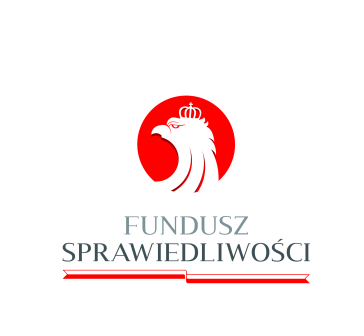 Nabycie wyposażenia i urządzeń ratownictwa, niezbędnych do udzielenia pomocy poszkodowanym bezpośrednio na miejscu popełnienia przestępstwa - Dostawa nowego średniego samochodu ratowniczo-gaśniczego z napędem 4x4 dla Ochotniczej Straży Pożarnej w Padwi Narodowej.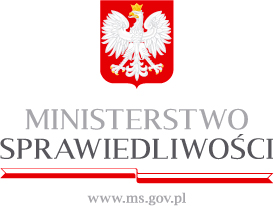 